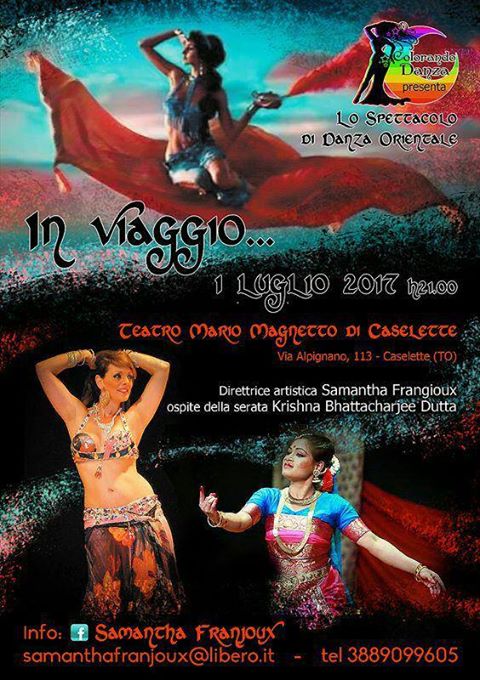 Inizio modulo